Об отчетности руководителей муниципальных унитарных предприятий Шумерлинского муниципального округа Чувашской Республики В целях повышения эффективности управления муниципальным имуществом Шумерлинского муниципального округа Чувашской Республики и усиления ответственности руководителей муниципальных унитарных предприятий Шумерлинского муниципального округа Чувашской Республики за результаты финансово-хозяйственной деятельности указанных организацийадминистрация Шумерлинского муниципального округа п о с т а н о в л я е т:1. Утвердить:Порядок отчетности руководителей муниципальных унитарных предприятий Шумерлинского муниципального округа Чувашской Республики (Приложение № 1);Методические указания по заполнению отчета руководителя муниципального унитарного предприятия Шумерлинского муниципального округа Чувашской Республики о деятельности муниципального унитарного предприятия Шумерлинского муниципального округа Чувашской Республики (Приложение № 2). 2. Признать утратившим силу постановление администрации Шумерлинского района от 06 июня 2013 № 346 «Об отчетности руководителей муниципальных унитарных предприятий Шумерлинского района Чувашской Республики».3. Настоящее постановление вступает в силу после его официального опубликования в периодическом печатном издании «Вестник Шумерлинского муниципального округа» и подлежит размещению на официальном сайте Шумерлинского муниципального округа в информационно-телекоммуникационной сети «Интернет».Глава Шумерлинского муниципального округаЧувашской Республики                                                                                      Л.Г. РафиновПриложение № 1к постановлению администрацииШумерлинского муниципального округа Чувашской Республикиот _________2023 № ____ПОРЯДОК ОТЧЕТНОСТИРУКОВОДИТЕЛЕЙ МУНИЦИПАЛЬНЫХ УНИТАРНЫХ ПРЕДПРИЯТИЙ ШУМЕРЛИНСКОГО МУНИЦИПАЛЬНОГО ОКРУГА ЧУВАШСКОЙ РЕСПУБЛИКИ1. Настоящий Порядок применяется в отношении руководителей муниципальных унитарных предприятий Шумерлинского муниципального округа Чувашской Республики.  2. Руководитель муниципального унитарного предприятия Шумерлинского муниципального округа Чувашской Республики (далее - предприятие) по итогам квартала, полугодия, девяти месяцев и года представляет в администрацию Шумерлинского муниципального округа Чувашской Республики (далее – Администрация) отчет по форме согласно приложению № 1 к настоящему Порядку. Отчет об итогах квартала, полугодия, девяти месяцев должен быть представлен в течение 30 календарных дней по окончании отчетного периода. Отчет об итогах года должен быть представлен в срок до 30 марта года, следующего за отчетным. 3. Руководитель предприятия ежегодно в срок до 30 марта года, следующего за отчетным, представляет в Администрацию одновременно с годовым отчетом доклад о финансово-хозяйственной деятельности предприятия, в котором должны быть отражены следующие вопросы: реализация мероприятий по выполнению поручений главы Шумерлинского муниципального округа Чувашской Республики; реализация мероприятий по повышению качества и конкурентоспособности продукции предприятия; использование передовых технологий и изобретений в производстве продукции и предоставлении услуг; выполнение инвестиционных программ;выполнение значений показателей деятельности предприятия, включающих показатели экономической эффективности деятельности и дополнительные показатели деятельности предприятия (далее - показатели деятельности предприятия), выполнение показателей депремирования руководителя предприятия; причины отклонений (невыполнение или перевыполнение) фактически достигнутых значений показателей деятельности предприятия от их установленных значений; информация об обстоятельствах, которые нарушают обычный режим функционирования предприятия или угрожают его финансовому положению; реализация мероприятий по недопущению банкротства предприятия; данные об изменении численности персонала, среднемесячной оплате труда работников предприятия, в том числе руководителя, за отчетный период в сравнении с аналогичными показателями прошлого года; данные об использовании прибыли, оставшейся в распоряжении предприятия после уплаты налогов и иных обязательных платежей; предложения по уточнению программы деятельности предприятия и значений показателей деятельности предприятия на очередной финансовый год, а также аналогичных прогнозных значений на два последующих года на основе выводов из фактических результатов деятельности за прошедший год. 4. Руководители предприятий несут ответственность, установленную законодательством Российской Федерации, за искажение отчетности, предусмотренной настоящим Порядком, и (или) несвоевременное ее представление.  Приложение № 1к Порядку отчетности руководителей муниципальных унитарных предприятий  Шумерлинского муниципального округа Чувашской Республики  ОТЧЕТруководителя муниципального унитарного предприятия  Шумерлинского муниципального округа Чувашской Республики о деятельности  муниципального унитарного предприятия Шумерлинского муниципального округа Чувашской Республики___________________________________________________________________________(наименование муниципального унитарного предприятия Шумерлинского муниципального округа Чувашской Республики)за период с ______________________ по ________________________I. Общие сведения и информация о руководителе муниципального унитарного предприятия Шумерлинского муниципального округа Чувашской Республики II. Информация о муниципальном унитарном предприятии Шумерлинского муниципального округа Чувашской РеспубликиIII. Информация о выполнении муниципальным унитарнымпредприятием Шумерлинского муниципального округа Чувашской Республики в отчетном периоде показателей экономической эффективности деятельностиПоказателиэкономической эффективности деятельности муниципального унитарного предприятияШумерлинского муниципального округа на __________________                                                                           (отчетный период)(тыс. рублей)Дополнительные показатели деятельностимуниципального унитарного предприятия Шумерлинского муниципального округа  на _________________(отчетный период)Показатели депремирования руководителя                                       муниципального унитарного предприятия Шумерлинского муниципального округа Чувашской Республики на _______________________ <*>                                                        (отчетный период) -------------------------------- <*> Представляется в составе отчета об итогах года. IV. Информация о ходе реализации муниципальным предприятием Шумерлинского муниципального округа мероприятий по выполнению поручений главы Шумерлинского муниципального округа Чувашской Республики V. Информация о недвижимом имуществе муниципального унитарного предприятия Шумерлинского муниципального округа Чувашской Республики, не используемом в производственных целях (тыс. рублей) <*> Предложения руководителя по дальнейшему использованию недвижимого имущества ______________________________________________________________________________ ____________ _____ г.    __________            __________________________________        (дата)                                (подпись)               (фамилия, имя, отчество (последнее –                                                                                                       при наличии) руководителя)Приложение №2к постановлениюадминистрации Шумерлинского муниципального округа Чувашской Республикиот ________2023 № ____МЕТОДИЧЕСКИЕ УКАЗАНИЯПО ЗАПОЛНЕНИЮ ОТЧЕТА РУКОВОДИТЕЛЯМУНИЦИПАЛЬНОГО УНИТАРНОГО ПРЕДПРИЯТИЯ ШУМЕРЛИНСКОГО МУНИЦИПАЛЬНОГО ОКРУГА ЧУВАШСКОЙ РЕСПУБЛИКИ О ДЕЯТЕЛЬНОСТИ МУНИЦИПАЛЬНОГО УНИТАРНОГО ПРЕДПРИЯТИЯ ШУМЕРЛИНСКОГО МУНИЦИПАЛЬНОГО ОКРУГА ЧУВАШСКОЙ РЕСПУБЛИКИ1. Настоящие Методические указания предназначены для использования при заполнении отчета руководителя муниципального унитарного предприятия Шумерлинского муниципального округа Чувашской Республики о деятельности муниципального унитарного предприятия Шумерлинского муниципального округа Чувашской Республики (далее - отчет). При указании сведений о периоде отчета указывается период (квартал, полугодие, 9 месяцев, год), за который руководителем муниципального унитарного предприятия Шумерлинского муниципального округа Чувашской Республики представляется отчет. 2. В разделе I «Общие сведения и информация о руководителе муниципального унитарного предприятия Шумерлинского муниципального округа Чувашской Республики» отчета при заполнении сведений о полном и сокращенном наименовании муниципального унитарного предприятия Шумерлинского муниципального округа Чувашской Республики (далее - предприятие) используется наименование, указанное в уставе предприятия. При представлении информации о фамилии, имени и отчестве (последнее - при наличии) руководителя предприятия данная информация должна соответствовать фамилии, имени и отчеству (последнее - при наличии), указанным в паспорте или ином документе, удостоверяющем личность лица, занимающего должность руководителя предприятия. При заполнении отчета в части информации о сроке действия трудового договора с руководителем предприятия необходимо руководствоваться соответствующими датами на основании трудового договора, заключенного с руководителем предприятия. 3. В разделе II «Информация о муниципальном унитарном предприятии Шумерлинского муниципального округа Чувашской Республики» отчета представляются сведения о муниципальном унитарном предприятии Шумерлинского муниципального округа Чувашской Республики. 4. В разделе III «Информация о выполнении муниципальным унитарным предприятием Шумерлинского муниципального округа Чувашской Республики в отчетном периоде показателей деятельности, показателей депремирования руководителя предприятия» отчета представляется информация о выполнении в отчетном периоде показателей деятельности предприятия, показателей депремирования руководителя предприятия исходя из плановых и фактических данных программы деятельности предприятия. Руководителю предприятия необходимо доложить о результатах проделанной предприятием работы в отчетном периоде. В данном разделе указывается следующая информация: плановое значение показателя в отчетном периоде - значение соответствующего показателя в отчетном периоде (квартал, полугодие, 9 месяцев, год), установленное на основании утвержденных Администрацией значений показателей деятельности предприятия, показателей депремирования руководителя предприятия; фактическое значение показателя в отчетном периоде - значение соответствующего показателя предприятия по итогам деятельности в отчетном периоде (квартал, полугодие, 9 месяцев, год); отклонение - характеризует степень выполнения соответствующего показателя предприятия и рассчитывается как отношение фактического значения показателя к его плановому значению. В случае невыполнения или перевыполнения планируемых показателей в отчетном периоде руководителю предприятия необходимо заполнить поле «Причины отклонения». 5. В разделе IV «Информация о ходе реализации муниципальным унитарным предприятием Шумерлинского муниципального округа мероприятий по выполнению поручений главы Шумерлинского муниципального округа Чувашской Республики» отчета указывается информация о ходе реализации предприятием поручений главы Шумерлинского муниципального округа Чувашской Республики с кратким описанием реализованных мероприятий в отчетном периоде. 6. В разделе V «Информация о недвижимом имуществе муниципального унитарного предприятия Шумерлинского муниципального округа Чувашской Республики, не используемом в производственных целях» отчета указывается информация о недвижимом имуществе предприятия, не используемом в производственных целях, с отражением балансовой (остаточной) стоимости и доходов, полученных от использования имущества. 7. К отчету прилагаются следующие документы: 1) бухгалтерская отчетность в составе, определенном Федеральным законом от 06.12.2011 № 402-ФЗ «О бухгалтерском учете» и Положением по ведению бухгалтерского учета и бухгалтерской отчетности в Российской Федерации, утвержденным приказом Министерства финансов Российской Федерации от 29 июля 1998 г. № 34н (зарегистрирован в Министерстве юстиции Российской Федерации 27 августа 1998 г., регистрационный № 1598); 2) справка об участии предприятия в коммерческих и некоммерческих организациях; 3) сведения о юридических лицах, в которых руководитель предприятия, его супруг, родители, дети, братья, сестры и (или) их аффилированные лица, признаваемые таковыми в соответствии с законодательством Российской Федерации, владеют 20 и более процентами акций (долей, паев) в совокупности; сведения о юридических лицах, в которых руководитель предприятия, его супруг, родители, дети, братья, сестры и (или) их аффилированные лица, признаваемые таковыми в соответствии с законодательством Российской Федерации, занимают должности в органах управления; сведения об известных руководителю предприятия совершаемых или предполагаемых сделках, в совершении которых он может быть признан заинтересованным; 4) иные сведения, предусмотренные пунктом 3 Порядка отчетности руководителей муниципальных унитарных предприятий Шумерлинского муниципального округа Чувашской Республики,  утвержденного настоящим постановлением. ЧĂВАШ  РЕСПУБЛИКИ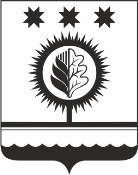 ЧУВАШСКАЯ РЕСПУБЛИКАÇĚМĚРЛЕ МУНИЦИПАЛЛĂОКРУГĔН АДМИНИСТРАЦИЙĚЙЫШĂНУ___.___.2023  ___ № Çěмěрле хулиАДМИНИСТРАЦИЯШУМЕРЛИНСКОГО МУНИЦИПАЛЬНОГО ОКРУГА ПОСТАНОВЛЕНИЕ___.___.2023 № ___    г. Шумерля1.Полное наименование муниципального унитарного предприятия Шумерлинского муниципального округа Чувашской Республики 2.Сокращенное наименование муниципального унитарного предприятия Шумерлинского муниципального округа Чувашской Республики3.Фамилия, имя, отчество (последнее - при наличии) руководителя муниципального унитарного предприятия Шумерлинского муниципального округа Чувашской Республики (далее - руководитель) 4.Адрес электронной почты руководителя 5.Телефон руководителя6.Факс руководителя7.Трудовой договор, заключенный с руководителем:7.1.дата трудового договора7.2.№ трудового договора8.Наименование органа местного самоуправления, заключившего трудовой договор 9.Дата начала действия трудового договора 10.Дата окончания действия трудового договора 11.Данные о пролонгации трудового договора 12.Сведения о вознаграждении, полученном руководителем1.Адрес (место нахождения) 2.Телефон3.Факс4.Адрес электронной почты5.Вид экономической деятельности (ОКВЭД) 6.Размер уставного фонда 7.Среднесписочная численность, человек8.Среднемесячная заработная плата работников, рублей 9. Среднемесячная заработная плата руководителя, рублей 10.Тарифная ставка 1 разряда рабочего основной профессии 11.Сумма прибыли, перечисленная в бюджет Шумерлинского муниципального округа Чувашской Республики 12.Реквизиты документов, подтверждающих перечисление части прибыли в бюджет Шумерлинского муниципального округа Чувашской Республики13.Себестоимость на рубль продаж (отношение себестоимости продаж к выручке) 14.Производительность труда (отношение выручки к среднесписочной численности)15.Рентабельность по чистой прибыли (отношение чистой прибыли к выручке) 16.Сведения о юридических лицах, в уставных капиталах которых участвует муниципальное унитарное предприятие Шумерлинского муниципального округа Чувашской Республики17.Сведения о сделках, совершенных муниципальным унитарным предприятием Шумерлинского муниципального округа Чувашской Республики за отчетный период, подлежащих согласованию в установленном порядке (расшифровка) 18.Информация о проведении энергетического обследования:18.1дата проведения18.2№ и дата энергетического паспорта19.Коэффициент потребления энергоресурсов (отношение затрат на энергоресурсы к выручке) №ппНаименование показателяПланФактОтклонение, %Причины отклонения1.Выручка2.Чистая прибыль (убыток)3.Прибыль, подлежащая перечислению в бюджет Шумерлинского муниципального округа Чувашской Республики4.Чистые активы, определяемые в соответствии с нормативными актами Российской Федерации№ппНаименование показателяПланФактОтклонение, %Причины отклонения1234561.Среднесписочная численность, человек2.Среднемесячная заработная плата, рублей3.Дебиторская задолженность, рублей4.Кредиторская задолженность, рублей№ пп Наименование показателя План Факт 1. Наличие (отсутствие) задолженности по заработной плате перед работниками 2. Отношение объема совокупного долга к прибыли до вычета налоговых и процентных платежей и амортизации № пп Содержание поручения, срок выполнения Информация о выполнении 1. 2. № пп Наименование и характеристика недвижимого имущества Балансовая (остаточная) стоимость Доходы, полученные от использования имущества 1. Недвижимое имущество, сданное в аренду: 1.1. 2. Недвижимое имущество, переданное в залог кредитным организациям или обремененное иным образом x 2.1. 3. Недвижимое имущество, проданное в течение отчетного периода 3.1. 4. Неиспользуемое недвижимое имущество <*> 4.1. 